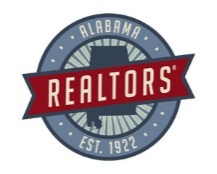 This award is given in honor of Robert Jemison, the first Alabama REALTOR® to serve as president of the NATIONAL ASSOCIATION OF REALTORS® (1926).  It recognizes the long and valued service of REALTORS® or REALTOR®-ASSOCIATES for a minimum of fifteen years to ALABAMA REALTORS® and their local board/association and who have never served as ALABAMA REALTORS® president, president-elect, treasurer, or secretary. Sitting Regional Vice Presidents shall not be eligible during their term in office.All nominations must be submitted on this form provided by Alabama REALTORS®. Any attachments must follow the same format and order of this form.*****A recent photo must accompany this form.*****This form is due in the Alabama REALTORS® office on or before AUGUST 1.Nomination form and recent photo can be emailed to awards@alabamarealtors.com or mailed to Alabama REALTORS®, 522 Washington Avenue, Montgomery, AL 36104. 1.	Name of Nominee: 										2.	Classification of Real Estate License Held (broker, sales, etc.) 				3.	Firm Name: 											4.	Number of Years Licensed: 				5.	AAR Member Since: 					6.	Local Board/Association: 									7.	Designations Held: 										8.	Nomination Submitted By: 									I.	ALABAMA REALTORS® ACTIVITY (This category counts 50%)Please indicate year(s) of activity or participation to include but not limited to the 	following:• ALABAMA REALTORS® elected offices held (regional vice president, state director, etc.)• ALABAMA REALTORS® committee work; special assignments (chairman, vice chairman, 
   	    member)• ALABAMA REALTORS® meetings, conventions, programs, and project participation and 
  	    attendance• ARPAC participation (trustee, capitol club, governor's club, etc.)• Membership and offices held in state chapters of institutes, societies, and councils
• Alabama REALTORS® Awards received   II.	LOCAL BOARD ACTIVITY (This category counts 35%)Please indicate year(s) of activity or participation to include but not limited to the 	following:• Local board elected or appointed offices held (president, president-elect, local director, etc.)• Local board committee work; special assignments (chairman, vice chairman, member)• Local board membership meetings, seminars and special programs attendance• Local board participation in ARPAC campaign• Membership and offices held in local chapters of institutes, societies and councils
 	• Local Association/Board Awards receivedIII.	REASONS FOR NOMINATING THIS PERSONUsing the guidelines below, provide a narrative description for why this person is being nominated for the Robert Jemison Award.  (Each category counts 5%)REALTOR® IMAGE Faithfulness to principles of organized real estate, rules, and regulations of the local board and 	the NAR Code of Ethics; efforts made to encourage good real estate practices among other real 	estate professionals; time spent with the press and general public explaining the real estate 	professionCIVIC ACTIVITIESParticipation on the local, state, and national level in civic or service clubs; charitable 		activities; political activities; fraternal or religious activitiesBUSINESS ACCOMPLISHMENTSPublic recognition of business conduct; awards; service to clients; imaginative and creative 	advertising programs